南京分所地址: 南京市建邺区江东中路347号国金中心办公楼一期36层  210019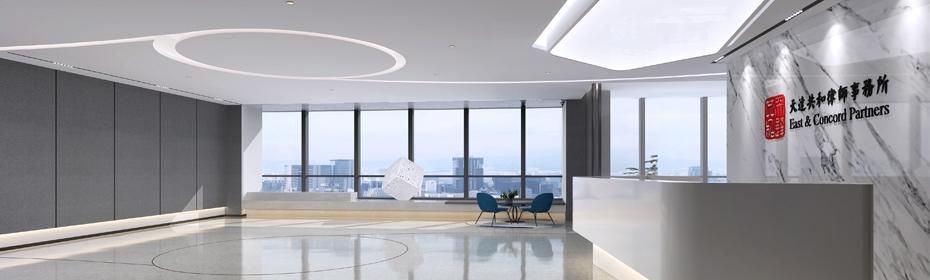 邮箱: nanjing@east-concord.com电话: +8625 8317 8000    传真: +8625 8317 8111